第1、2单元过关检测卷一、我会填。(每空0.5分，共17分)1．我们目前学过的时间单位有(　　)、(　　)、(　　)。计量很短的时间时，常用的比分更小的单位是(　　)。2．分针走1圈是(　　)分钟，秒针走1圈是(　　)分钟。3．钟面上，分针从“7”走到“12”经过了(　　)分钟；时针从“3”走到“9”经过了(　　)小时。4．3分＝(　　)秒	1时15分＝(　　)分　　3分20秒＝(　　)秒	420分＝(　　)时90分＝(　　)时(　　)分	240秒＝(　　)分5．贝贝和壮壮进行赛跑，贝贝用了1分10秒，壮壮用了58秒，(　　 )跑得快，(　　 )跑得慢，快(　　 )秒。6．比45多18的数是(　　　)，比90少18的数是(　　　 )。7．580比(　　 )多230，(　　 )比580多230。8．早上第一节课从7：50开始，一节课40分钟，第一节课的结束时间是(　　)时(　　 )分。9．一列火车1：50进站，2：05开走，中间停车(　　 )分钟。10．电影8：00开始，从小芳家到电影院要走18分钟，小芳最晚(　　)时(　　)分从家出发才不会错过电影开场的时间。11．一部手机的价格是803元，一盏台灯的价格是128元，一部手机比一盏台灯大约贵(　　 )元。12．在  里填上“＞”“＜”或“＝”。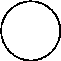 47＋26  81－28	199＋585  800533－119  440	180＋250  610－270480－160  270＋50	73－37  17＋18二、我会判断。(对的在括号里画“√”，错的画“×”；每题1分，共5分)1．分针走1小格的时间，秒针正好走1大格。	(　　)2．时针在4和5之间，分针指向6，此时是4：30。	(　　)3．钟面上走得最快的是时针，走得最慢的是秒针。	(　　)4．计算万以内的加减法时，从高位算起。　　 	(　　)5．在加法算式中，和比两个加数都大；在减法算式中，被减数比减数和差都大。                                     (　　)三、我会选择。(将正确答案的字母填在括号里；每题1分，共5分)1．秒针从钟面上一个数走到下一个数，经过的时间是(　　)。A．5分钟	B．5秒	C．1小时2．一场电影大约要播放(　　)。A．90分钟	B．90秒	C．90小时3．从4时25分起，再过(　　)分钟是5时10分。A．25	B．35	C．454．某小学联欢晚会从8：30开始，到10：20结束，这场晚会进行了(　　)。A. 1小时50分钟	B. 2小时10分钟	C. 2小时30分钟5．下面(　　)算式的得数最接近500。A．362＋208 	B．198＋305	C．716－197四、我会算。(38分)1．直接写得数。(每题0.5分，共5分)22＋78＝	68＋13＝	49－16＝45＋25＝	702－329≈	640－240＝650－50＝	600－200＝	52＋29＝373＋298≈2．列竖式计算。(每题2分，共16分)870－380＝	180＋650＝	730－280＝480＋320＝	800－350＝	390＋450＝ 510－40＝	910－390＝3．写出钟面上的时刻，再算出经过的时间。(1)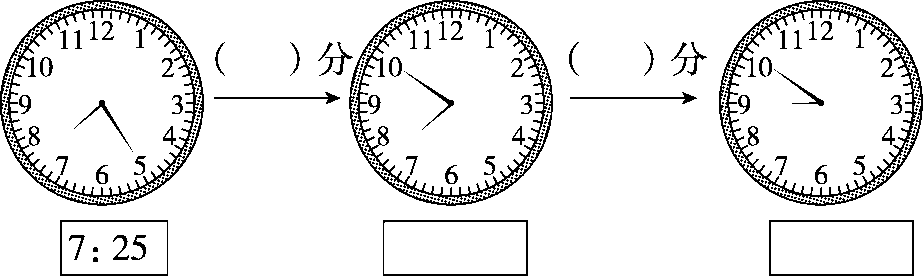 (2)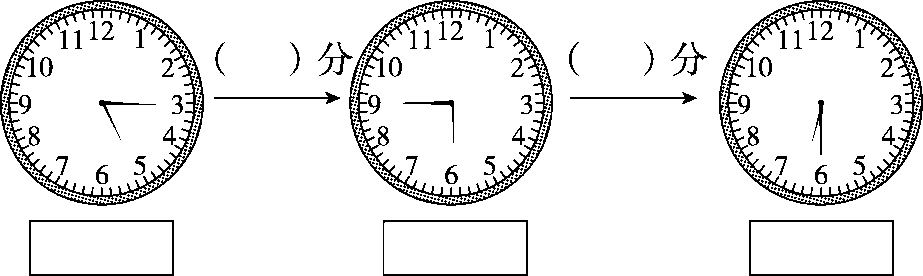 4．估一估，连一连。(8分)215＋288	298＋597	517＋307	715－304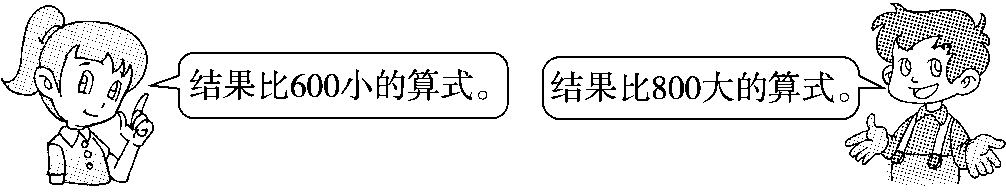 702－287	197＋725	698－296	718－209五、解决问题。(1、3题每题4分，6题6分，其余每题7分，共35分)1．乐乐做家庭作业用了30分钟，正好是晚上8：00完成。乐乐是晚上几时几分开始做家庭作业的？2．下面是某地周末下午停电通知。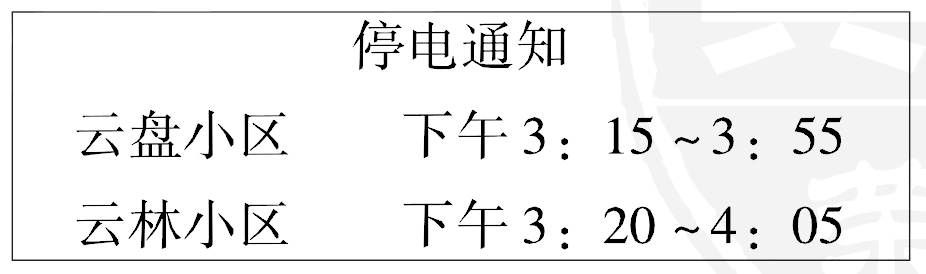 (1)哪个小区停电时间长？长多长时间？(2)壮壮下午3：50回到家，发现家里停电。他在家等了15分钟才恢复了供电，你知道他住在哪个小区吗？3．亮亮下午4：30放学，他放学后去超市买东西用了15分钟，走回家又用了20分钟。亮亮下午什么时候到家？4．明明上午剪了29个星星，芳芳上午剪了41个星星。芳芳今天一共剪了78个星星，明明只剪了53个星星。(1)上午芳芳比明明多剪了多少个星星？　(2)明明下午剪了多少个星星？5．右面是京广高铁部分路段票价表。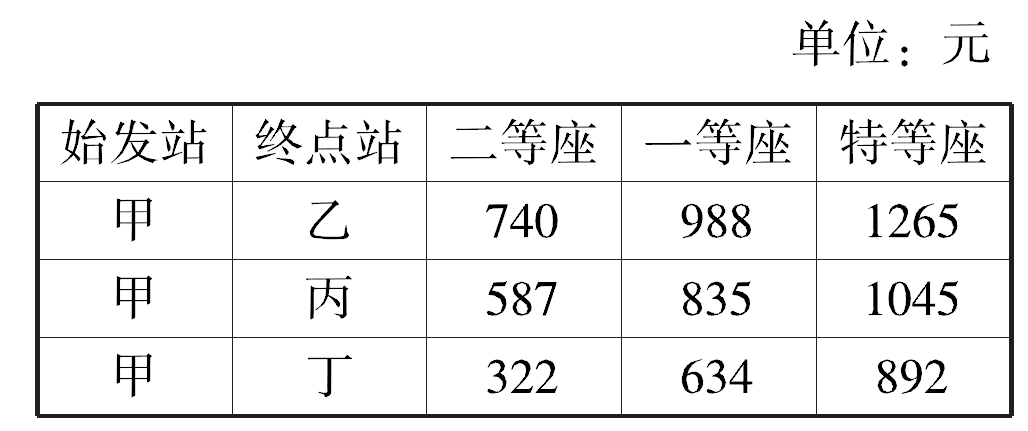 (1)买一张甲―→丁的一等座比二等座大约贵多少元？(2)买甲―→丙和甲―→丁的二等座各一张，带900元够吗？6．琳琳家、小丽家和学校在广济大道的一旁，琳琳家距学校260米，小丽家距学校540米。琳琳家和小丽家相距多少米？答案一、1．时　分　秒　 秒　2．60　 1　3．25　64．180　 75　200　 7　 1　30　45．壮壮　 贝贝　12　6．63　727．350　810　8．8　 30　9．15　10．7　 4211．670　12．＞　 ＜　 ＜　 ＞　 ＝　 ＞二、1．×　2．√　3．×　4．×　5．×三、1．B　2．A　3．C　4．A　5．B四、1．100　81　33　70　370　400　600　400　81　6702．490　 830　 450　800　450　 840　 470　 5203．(1)25　 7：50　 60　 8：50(2)5：15　 30　 5：45　　45　 6：304．结果比600小的算式：215＋288　 715－304　 702－287　698－296　 718－209结果比800大的算式：298＋597　517＋307  197＋725　 五、1．8时－30分钟＝7时30分2．(1)云盘小区：3时55分－3时15分＝40分钟云林小区：4时5分－3时20分＝45分钟45－40＝5(分钟)云林小区停电时间长，长5分钟。(2)3时50分＋15分钟＝4时5分壮壮住在云林小区。3．4时30分＋15分钟＋20分钟＝5时5分4．(1)41－29＝12(个)(2)53－29＝24(个)5．(1)634－322≈310(元)(2)587＋322＝909(元)　 909＞900带900元不够。6．260＋540＝800(米)或540－260＝280(米)